The Bell Inn, Purton Stoke ~ 01793 770434Christmas Menu 2021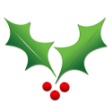 Served  Wednesday 1st December – Thursday 23rd December (Excluding Sundays & Mondays)To Start With…Broccoli & Stilton Soup ~ Finished with a drizzle of cream, served with warm crusty bread. (V)(GFO)Chicken Liver Pate ~ Served with red onion chutney, toasted bread & mixed leaves. (GFO)King Prawns ~ Wrapped in bacon, with a honey & garlic sauce, served with mixed leaves. The Main Event…Traditional Crown of Roast Turkey ~ Served with a pig in blanket, a Yorkshire pudding, roast potatoes & a rich red wine gravy. (GFO)Roast Sirloin of Beef ~ Served pink, with a pig in blanket, a Yorkshire pudding, roast potatoes & a rich red wine gravy. (GFO)Salmon Wellington ~ Stuffed with a mushroom duxelle, wrapped in puff pastry & served with white wine sauce & traditional roast potatoes. Thai Style Vegetable Basket ~ A selection of mixed vegetables, in a sweet chilli & coconut sauce, served in a filo basket on a bed of rice. (V)(GFO)All served with seasonal vegetables for the table. For the Sweet Tooth…Traditional Christmas Pudding ~ Served warm, with brandy custard.White Chocolate & Raspberry Brulee ~ Served with a homemade biscuit. (GFO)Black Forest Mess ~ Homemade pavlova, with a black cherry compote, Chantilly cream & drizzled with chocolate sauce. (GFO)Followed by Coffee & Mince PiesThree Courses £35.00To secure your booking, a £10 per person non-refundable deposit will be required along with all your groups’ menu choices. Deposit will be required within 1 week of making the booking. Menu choices must be received 2 weeks prior to your booking. 10% optional gratuity will be added to your bill ~ this goes directly to the staff, who are most grateful. Thank you.   